PEMERINTAH KABUPATEN PEKALONGAN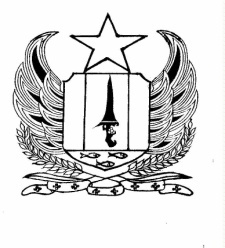 KECAMATAN TALUNJl. Raya Kalirejo-Talun No. 42 Telp. 0285 7935429PEMERINTAHAN KABUPATEN PEKALONGANKECAMATAN TALUN KEPUTUSAN CAMAT TALUNKABUPATEN PEKALONGANNomor :        /    Tahun 2022TENTANGTIM FASILITASIPENANGANAN PENGADUAN MASYARAKATKECAMATAN TALUN TAHUN 2022CAMAT TALUNMenimbang   :  a.	Bahwa salah satu tugas Camat sebagaimana tercantum dalam peraturan Bupati Pekalongan Nomor 44 Tahun 2017 pasal (3) adalah mengkoordinasi upaya penyelenggaraan ketentraman dan ketertiban umum;  b.	bahwa salah satu upaya penyelenggaraan ketentraman dan ketertiban umum adalah dengan terbentuknya unit   pengaduan masyarakat sebagai sarana untuk penanganan pengaduan masyarakat; c.bahwa pembentukan unit pengaduan masyarakat sebagaimana       diktum (b) perlu ditetapkan dengan keputusan Camat;Mengingat	: 	1.  Undang – Undang Nomor 23 Tahun 2014 Tentang Pemerintah   Daerah (Lembaran Negara Republik Indonesia Tahun 2014    Nomor 244, Tambahan Lembaran Negara Republik Indonesia   Nomor 5587), sebagaimana telah beberapa kali diubah    terakhir dengan Undang –Undang Nomor 9 Tahun 2015   tentang Perubahan Kedua Atas Undang – Undang Nomor 23   Tahun 2014 Tentang Pemerintahan Daerah (Lembaran Negara   Republik Indonesia Tahun 2015 Nomor 58, Tambahan   Lembaran Negara Republik Indonesia Nomor 5679);2. 	Peraturan Menteri Dalam Negeri  Nomor 13 Tahun  2006 tentang  Pedoman Pengelolaan Keuangan Daerah;3. 	Peraturan Daerah Nomor 4 Tahun 2006 tentang Pembentukan dan Susunan Organisasi Perangkat    Daerah  Kabupaten Pekalongan;4. Peraturan Daerah Nomor 6 Tahun 2020 tanggal 27 Desember     2021 tentang Anggaran Pendapatan dan Belanja Daerah    Kabupaten Pekalongan Tahun Anggaran 2022;5. Peraturan Bupati Pekalongan Nomor 63 Tahun 2021, tanggal     27 Desember 2021 tentang Penjabaran Anggaran Pendapatan    dan Belanja Daerah Kabupaten Pekalongan Tahun Anggaran    2022 ;6. Keputusan Bupati Pekalongan Nomor 913/470 Tahun 2021    tentang Penunjukan Pejabat Pengguna Anggaran/Pengguna     Barang Kegiatan Anggaran Pendapatan dan Belanja Daerah    Kabupaten Pekalongan Tahun Anggaran 2022.MEMUTUSKANMenetapkanPertama	:	Membentuk Unit Khusus Penanganan Pengaduan      Masyarakat   Kecamatan Talun sebagaimana tersebut 	dalam lampiran Surat Keputusan ini;Kedua	:	Tugas Unit Khusus Penanganan Pengaduan Masyarakat  		adalah :Menerima pengaduan dari masyarakatb  Koordinasi pemecahan masalahTindak lanjut pemecahan masalahPelaporanKetiga	:	Dalam melaksanakan tugasnya, Unit Penanganan Pengaduan   	          Masyarakat bertanggung Jawab dan melaporkan hasil 	          kegiatannya kepada Camat;Keempat	    :  Segala biaya yang timbul akibat ditetapkannya keputusan ini          dibebankan kepada APBD Tahun Anggaran 2022          Kecamatan   TalunDitetapkan di Talun         Pada Tanggal 	:  3 Januari 2022CAMAT TALUNDrs. ELYAS SETIYONOPembina TK.I/ IVbNIP. 19740101 199403 1 004      Lampiran         :  Surat Keputusan Camat Talun      Tanggal	         :   3 Januari 2022       Nomor	         :       /    Tahun 2022 SUSUNAN PERSONIL UNIT PENANGANANPENGADUAN MASYARAKAT KECAMATAN TALUNTAHUN 2022   CAMAT TALUNDrs. ELYAS SETIYONOPembina TK.I/ IVb NIP. 19740101 199403 1 004NONAMAINSTANSIKEDUDUKAN DALAM TIM1CAMAT TALUNKECAMATAN TALUNKETUA2SEKRETARIS CAMAT TALUNKECAMATAN TALUNSEKRETARIS3KAPOLSEK TALUNPOLSEK TALUNANGGOTA4DANRAMIL TALUNKORAMIL TALUNANGGOTA5KASI TRANSTIBKECAMATAN TALUNANGGOTA